GXH-3010E1便携式红外线CO2分析仪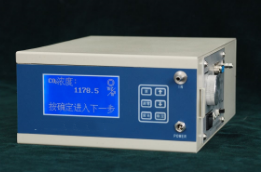 一．概述本仪器符合GB/T18204.2-2014《公共场所卫生检验方法 第2部分：化学污染物》和GBZ/T300.37-2017《工作场所空气有毒物质测定第37部分：一氧化碳和二氧化碳》的国家标准；符合HJ870-2017《固定污染源废气二氧化碳的测定非分散红外吸收法》的生态环境部标准。本仪器符合JJG635-2011《一氧化碳、二氧化碳红外线气体分析器》的国家计量检定规程，主要的技术指标符合国家二级仪表的技术要求，可以取得中国计量科学研究院的检定证书（检定结论：合格，该仪器符合二级技术要求）。本仪器内置式调零过滤器、六通阀切换调零与测量，操作简便灵活。本仪器可以显示mg/m3；可以定制测量范围；可以定制平均值的测量功能。本仪器可以增加一键式自动调零的功能。二．主要技术指标测量原理：不分光红外分析法/非分散红外法（NDIR）采样方式：内置泵吸式测量范围：0~0.500%或0~1.000%分 辨 率：0.001%重 复 性：≤1% 满刻度零点漂移：≤±2% 满刻度/h跨度漂移：≤±2% 满刻度/3h温度附加误差：（在10℃～45℃）≤±2% 满刻度/10℃一氧化碳干扰：1250mg/m3CO≤±0.3% 满刻度预热时间：≤10min响应时间：t0～t90≤15S流量范围：（0.5-1.0）L/min存储功能：≤5000组测量数据数字接口：USB，配数据传输软件标准配置：主机、取样器、电池、充电器、U盘、连接电缆、技术文件、便携箱供电电源：交直流两用，220AVC（±10%）或机内充电电池外形尺寸：210×165×85（mm）重　　量：≤2kg